NAME: OTENE VICTOR.A.MATRIC NO: 17/SCI01/07231)      Finite automata is an abstract computing device. It is a mathematical model of a system with          Discrete (inputs, outputs, states and set of transitions) from state to state that occurs on input       Symbols from alphabet ∑      It can be represented in 3 forms; -Graphical (Transition Diagrams of transition table)                                                           -Tabula (Transition table)                                                           -Mathematical (Transition function of mapping function)32 – 34)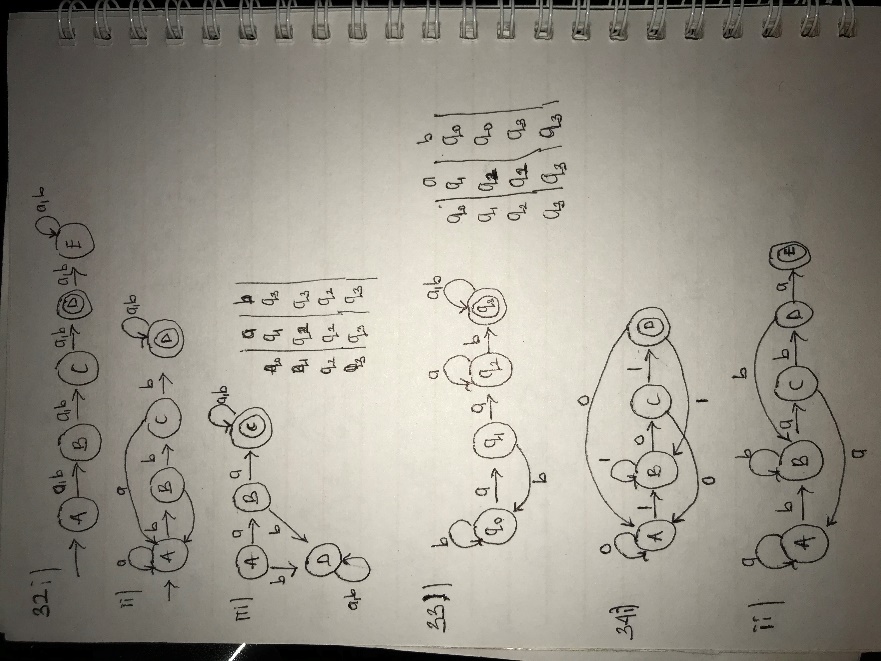 35 – 38)    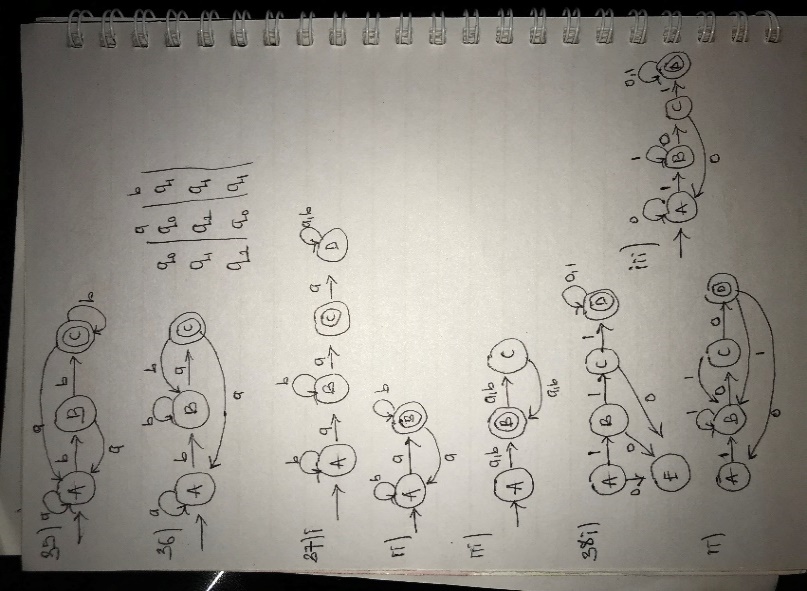 